INFORMACJE DOTYCZĄCE PRZETWARZANIA DANYCH - W ZWIĄZKU ZE ŚWIADCZENIEM USŁUG NA DOSTAWE WODY / ODPROWADZANIA ŚCIEKÓW 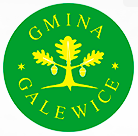 Administrator danych osobowych.	Administratorem Pani/Pana danych osobowych będzie Wójt Gminy Galewice, z siedziba w Galewicach ul. Wieluńska 5.Można się z nim skontaktować w następujący sposób:listownie: ul. Wieluńska 5, 98-405 Galewice,przez adres e-mail: sekretariat@galewice.pl,telefonicznie: (62) 783-86-18.Inspektor ochrony danych.Wójt Gminy wyznaczył inspektora ochrony danych, z którym może się Pani/Pan skontaktować poprzez adresem e-mail: inspektor@myiod.pl lub w sekretariacie Urzędu Gminy. Z inspektorem ochrony danych można się kontaktować we wszystkich sprawach dotyczących przetwarzania danych osobowych oraz korzystania z praw związanych z przetwarzaniem danych. Cel i podstawy przetwarzania.  Pani / Pana dane będą przetwarzane w celach:realizacji umowy o dostawę wody i/lub odprowadzanie ścieków zawartej pomiędzy Administratorem a Panią/Panem i realizacji postanowień tej umowy (art. 6 ust. 1 lit. B RODO1).realizacji obowiązku prawnego ciążącego na Administratorze – należytego wypełnienia zadań wynikających z ustawy z dnia 7 czerwca 2001 r. o zbiorowym zaopatrzeniu w wodę i zbiorowym odprowadzaniu ścieków (art. 6 ust. 1 lit. C RODO1) w tym do: świadczenia usług nie objętych umową na dostawę wody i/lub odprowadzanie ścieków koniecznych do realizacji zbiorowego zaopatrzenia w wodę i/lub zbiorowego odprowadzania ścieków,przejmowania urządzeń wodociągowych lub kanalizacyjnych, zawierania umów na przebudowę urządzeń wodociągowych lub kanalizacyjnych, wybudowanych zgodnie z przepisami prawa i na podstawie warunków technicznych wydanych przez Administratora,W przypadku udostępnienia przez Panią/Pana numeru telefonu w celu przyspieszenia kontaktu z pracownikiem Urzędu, podstawą prawną przetwarzania tych danych jest udzielona przez Panią/Pana zgoda (art. 6 ust. 1 lit. A RODO1).Odbiorcy danych osobowych.Odbiorcami Pani/Pana danych będą w zależności od celu: dostawcy systemów IT, z którymi współpracuje Gmina, w celu utrzymania ciągłości oraz poprawności działania systemów informatycznych,podmioty prowadzące działalność pocztową lub kurierską, w celu dostarczenia korespondencji,podmioty świadczące usługi prawne na zlecenie Gminy,podmioty prowadzące działalność płatniczą (banki, instytucje płatnicze),inne pomioty działające na podstawie obowiązujących przepisów (przykład: na wniosek sądu, Policji).Okres przechowywania danych.Pani/Pana dane osobowe będą przechowywane przez okres trwania umowy oraz przez okres 10 lat od momentu zakończenia umowy. Dalsze przetwarzanie będzie dokonywane według obowiązku archiwizacyjnego wynikającego z przepisów prawa.Prawa osób, których dane dotyczą.Zgodnie z RODO1 przysługuje Pani/Panu:	prawo dostępu do swoich danych oraz otrzymania ich kopii,prawo do sprostowania (poprawiania) swoich danych, jeśli są błędne lub nieaktualne a także prawo do ich usunięcia w sytuacji, gdy przetwarzanie danych nie następuje w celu wywiązania się z obowiązku wynikającego z przepisu prawa,prawo do ograniczenia lub wniesienia sprzeciwu wobec przetwarzania danych,prawo do cofnięcia zgody na kontakt telefoniczny (jeżeli wcześniej była wyrażona Pana/Pani zgoda). Zgoda w tym zakresie może być w każdym czasie odwołana. Wycofanie zgody nie ma wpływu na zgodność z prawem przetwarzania, którego dokonano na podstawie zgody przed jej wycofaniem. Zgodę można odwołać w siedzibie w Urzędu Gminy w pokoju nr 202Prawo wniesienia skargi do organu nadzorczego.Przysługuje Pani/Panu również prawo wniesienia skargi do organu nadzorczego, jeżeli uważa Pani/Pan, że przetwarzanie Pani/Pana danych osobowych narusza przepisy prawa. Kontakt: Biura Prezesa Urzędu Ochrony Danych Osobowych, adres ul Stawki 2, 00-193 Warszawa lub przez stronę internetową uodo.gov.pl.Informacja o wymogu podania danych.Podanie przez Panią/Pana danych osobowych jest dobrowolne, jednakże ich przetwarzanie jest warunkiem realizacji umowy na dostawę wody/odprowadzenia ścieków.aktualizacja: 30.01.2019 r.